セーフ・フロム・ハームセミナー　開催要項（R3.5.18現在）目 的 ①セーフ・フロム・ハームセミナーは、18歳以上の者を対象として開設し、各指導者においては、「セーフ・フロム・ハーム」の趣旨をご理解いただき、以下の項目に取り組んでいただくことを目的とします。プログラムとしてスカウトに自信を持たせ、自尊心を大切にできるようにすること隊指導者や団委員、役員等の全成人指導者（18 歳以上の副長補等も含む）がこの分野の理解と実行ができるようにすること組織として、危機管理という側面から対応すること主 　催	日本ボーイスカウト岡山連盟日 　時	①令和 ３ 年 ７ 月 ３ 日 （土）　日 　程　　　受　付 １２：３０～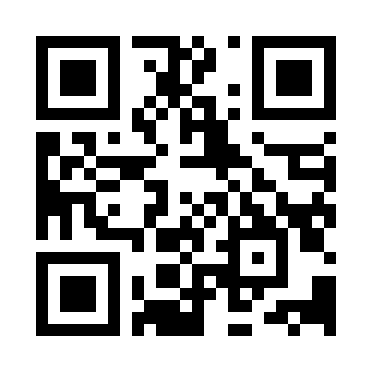 開会式 １３：００～１３：１５セミナー １３：１５～１６：４５ 終了予定申込様式（エクセル）ダウンロード先：　 https://bit.ly/3v3vbhn  5、会 　場 　 ①岡山市立吉備公民館　　　　　　　　　　　　　　　　　　　　　　	　〒701-0153岡山市北区庭瀬4166、受講対象 　満１８歳以上で、登録の有無は問わない。加盟登録のある指導者とローバースカウトはセーフ・フロム・ハームセミナーに参加義務があります。7、参加費 　　　無料
8、開設責任者  県連盟コミッショナー　 横山　卓生　9、開設担当  　セーフ・フロム・ハーム委員長　金光　清治10、セミナー講師 日本ボーイスカウト岡山連盟コミッショナー 　横山　卓生 他
11、携行品　 セーフ・フロム・ハームガイドブック、筆記用具　（ 録音・撮影は禁止です ）
12、その他　　（1）セミナーの遅刻、早退者には、修了証が与えられません。（2）どなたの受講も歓迎しますが、各会場には定員制限があるため先着順となり、万一、定員オーバーの場合は、別の日程の会場にて受講いただきますので、この点ご了承下さい。(3)今後の新型コロナウイルス感染の状況により延期（または中止）する場合があります。13、申込み期限	①令和 ３年 ６月 ２６日（土）　　　　期日を厳守してください。このページ上部リンク先から、申込書（エクセル）をダウンロードし、各団でまとめてメール添付し、
岡山連盟事務局事務局（見村）e-Mail：office@okayama.scout.jpまで送付のこと。